МУНИЦИПАЛЬНОЕ АВТОНОМНОЕ ОБЩЕОБРАЗОВАТЕЛЬНОЕ УЧРЕЖДЕНИЕГИМНАЗИЯ № 24 ИМЕНИ М.В.ОКТЯБРЬСКОЙ Г. ТОМСКАБелозерская ул., 12/1 Томск, 634003, тел.: факс 65-30-62,тел.: 65-02-88,  тел.:65-88-48е-maiI:  mail@gim24.tomsk.ru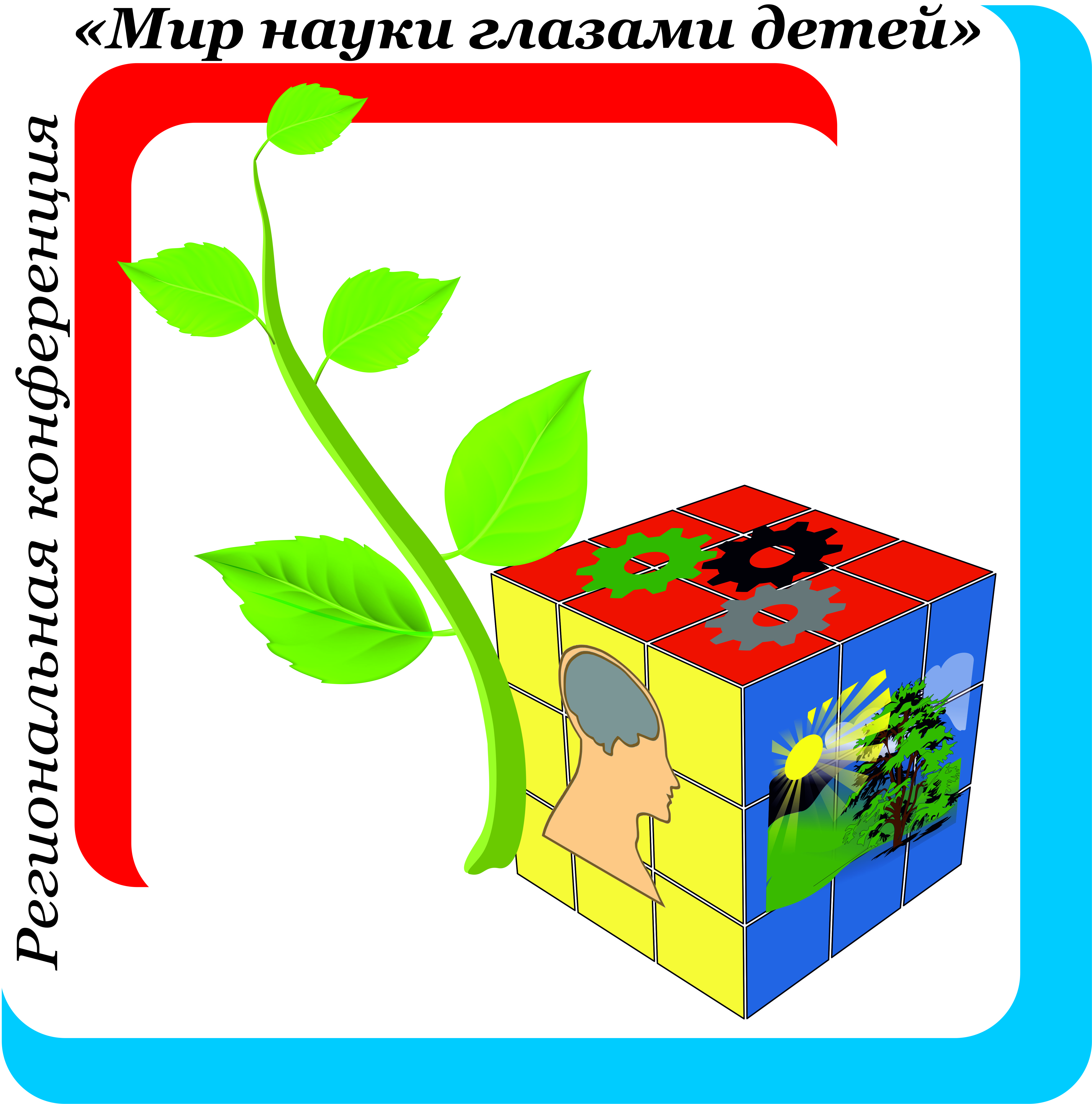 VII региональная научно-практическая конференция «Мир науки глазами детей»Дата и место проведения: 30 марта 2018г. – дистанционный этап для удаленных районов области на базе ТОИПКРО31 марта 2018г. – очный этап на базе г. МАОУ гимназия №24 им. М.В. Октябрьской г.ТомскаКоординатор от гимназии: Филатова Анна Борисовна, заместитель директора по научно-методической работеОтчет о проведении мероприятия сетевой образовательной площадкой:МАОУ гимназия №24 им.М.В. Октябрьской г.ТомскаКраткая характеристика проведенных мероприятий, итоги (победы) участников в сетевых мероприятиях. Количественные показатели об участниках (обучающихся, педагогов), информация о привлеченных к олимпиадному тренингу внешних партнерах вносится в таблицу:2. Резюме/выводы, продукт (презентация материалов на сайте школы). Реализовался ли принцип сетевого взаимодействия. Проблемы, успехи в организации и проведении сетевых мероприятий.1). Количество секций и их тематика: 13Секция № 1 «Гуманитарное направление: русский язык, литература, история, обществознание, МХК» (1 группа).Секция №2 «Основы проектирования и технология» (2 группы).Секция №3 «Естественнонаучное направление: математика, физика, информатика, химия,  биология, экология» (2 группы).Секция №4 «География» (1 группа).Секция №5 «Иностранные языки: английский, немецкий» (1 группа).Секция №6 «Исследовательский дебют в мире естественных наук» (4 группы).Секция №7 «Исследовательский дебют в мире гуманитарных наук» (2 группы).В дистанционном этапе приняли участие 39 обучающихся с защитой 18 работ. 2). Количество участников: - школьников: 135-представителей  ТОИПКРО: 8 преподавателей-членов Томского регионального отделения РГО: 2-сотрудники ТГУ (члены жюри): 3-студенты ТГУ: 5Количество представленных проектных и исследовательских работ: 1184). Количество подготовленных компьютерных презентаций: 1185). Итоги очного этапа:- победители: 14- призеры:  29- номинанты («Приз Демосфена», «Приз Аристотеля», «Приз Зрительских Симпатий»):  55Гимназия: 66 участниковНаграждены – 48чел. (победителей – 9, призеров – 17, номинантов – 22).6). Резюме Учредители и организаторы конференции: Департамент общего образования Томской области, ТОИПКРО; НИ ТГУ; Томское региональное отделение Русского Географического Общества и МАОУ гимназия №24 им.М.В. Октябрьской г.Томска.Принцип сетевого взаимодействия реализован, т.к. в работе  конференции приняли участие обучающиеся 1-11 классов из 26 общеобразовательных организаций Томской области, в том числе из ОУ г.Томска – 12.Четвертый год работала секция «География». Экспертами секции были члены Томского регионального отделения Русского Географического Общества.Членами жюри были сотрудники и студенты разных факультетов ТГУ в следующих секциях: иностранные языки, география, биология, химия и основы проектирования.В Положении четко прописаны требования к определению победителей, призеров и номинантов Конференции:Диплом за I место – от 16 до 19 баллов – от 85% до 100% - очень высокий уровень выполнения работы.Диплом за II место – от 14 до 15 баллов – от 75% до 84% - высокий уровень выполнения работы.Диплом за III место – от 12 до 13 баллов – от 65% до 74% - оптимальный уровень выполнения работы.Грамота в номинации «Приз Аристотеля (за логику изложения)»: от 10 до 11 баллов – допустимый уровень выполнения работы с учетом максимального балла по критерию №6.Грамота в номинации «Приз Демосфена (за ораторское искусство)»: от 10 до 11 баллов – допустимый уровень выполнения работы с учетом максимального балла по критериям №2 и 6.Грамота в номинации «Приз зрительских симпатий» – победитель в номинации определяется путем тайного голосования зрителей с учетом максимального балла не ниже 10.Исходя из данных требований, можно сказать, что на очень высоком и высоком уровнях выполнено 23% работ, на оптимальном уровне – 11%, на допустимом уровне – 36% работ, т.е. в целом 70% от всего числа работ.Всем участникам конференции вручены сертификаты и папки с программой конференции, блокнотом, ручкой и магнитом с логотипом конференции. Участники - победители и призеры  конференции награждены дипломами и призами, номинанты – грамотами и призами от Учредителей конференции. Педагоги, подготовившие победителей, получили благодарственные письма. Члены жюри получили сертификаты.Дипломы обучающихся 9-11 классов, ставших победителями и призерами, приравниваются к дипломам НИ ТГУ и учитываются приемными комиссиями ТГУ при поступлении.Организаторы конференции подготовили электронную версию сборника тезисов детских работ из числа победителей и призеров. Данный сборник размещен на сайте гимназии http://gim24.tomsk.ru. По результатам конференции оргкомитет считает необходимым продолжить работу по развитию проектных и исследовательских навыков обучающихся общеобразовательных организаций Томской области. В целом, предлагается считать реализацию опыта работы педагогов ОО Томской области с обучающимися по развитию у них навыков проектной и исследовательской деятельности  в 2017-2018 учебном году – положительной.Отзывы:«Благодарим организаторов VII региональной научно-практической конференции «Мир науки глазами детей» за ее высокий уровень проведения, за доброжелательное и справедливое оценивание детских работ, за вдохновение, которое члены жюри подарили участникам. Все доклады были интересны, научны и познавательны».Обучающиеся 11 класса МАОУ СОШ №19 г.Томска«Благодарим организаторов за возможность проявить свои таланты нашим детям. Подобные мероприятия развивают навыки исследователей и публичных выступлений».Родители Гаврелюка А., МАОУ гимназия №24 им.М.В. Октябрьской г.Томска«Конференция прошла на высоком уровне. Ряд исследований был, можно сказать, на профессиональном уровне. Высокое исследовательское мастерство. Много познавательного и позывы к дальнейшему исследованию».Участники секция «Биология, химия, экология»«Конференция в гимназии №24 – очень важный инструмент развития личности ребенка. Роман выступает на конференции третий год. Есть волнение, но панического страха уже нет. Уровень докладов очень высокий. Спасибо организаторам!».Лосенкова Н.А.Краткое наименование ООУНазвание сетевого мероприятияКоличество участниковКоличество участниковИз каких ОО приняли участиеПартнеры, участвующие в организации и проведении мероприятияФИО, должность преподавателей, организовывавших и проводивших мероприятиеКраткое наименование ООУНазвание сетевого мероприятияобучающихсяучителейИз каких ОО приняли участиеПартнеры, участвующие в организации и проведении мероприятияФИО, должность преподавателей, организовывавших и проводивших мероприятиеМАОУ гимназия №24 им.М.В. Октябрьской г.ТомскаVII региональная научно-практическая конференция «Мир науки глазами детей»17457г.Томск: гимназии №18, 24, 29СОШ№3,4, 19,23, 35, 37, 44Лицеи: №7, Академический лицей. Область: гимназия №2 г.Асино; «Губернаторский Светленский лицей», «Молчановская СОШ №1», МКОУ «Поротниковская СОШ», «Итатская СОШ», ТФТЛ, «Зональненская СОШ»; «Кожевниковская СОШ №2», МОУ«Гимназия № 1»г.о. Стрежевой; МОУ «СОШ № 2» г.о. Стрежевой;МОУ «СОШ № 4» г.о. Стрежевой; МОУ «СОШ № 6» г.о. Стрежевой;МБОУ СОШ №1 г. Кедрового; МАОУ Пудинская СОШ г. Кедровый     с. ПудиноНИ ТГУДепартамент общего образования Томской областиТОИПКРОДепартамент образования администрации Города ТомскаТомское региональное отделение Русского географического обществаФилатова Анна Борисовна, заместитель директора по НМРЧлены жюри: учителя ОО г.Томска и Томской области; преподаватели ТОИПКРО и НИ ТГУ; студенты ТГУ